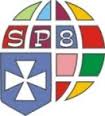 Szkoła Podstawowa nr 8 w RzeszowieRegulamin międzyszkolnego konkursu literackiego z języka angielskiego 
„My unbelievable story”Cele konkursu:Zachęcenie miłośników pisania do prezentowania własnych umiejętności językowych. Popularyzowanie twórczości literackiej dzieci i młodzieży.Rozwijanie wrażliwości i wyobraźni. Adresaci konkursu:Konkurs skierowany jest do uczniów klas 5-7 rzeszowskich szkół podstawowych.Zasady uczestnictwa:Konkurs ma charakter dwuetapowy.Warunkiem uczestnictwa w konkursie jest napisanie jednego opowiadania w języku angielskim do 200 słów, zapisanego w programie MS Word, czcionką Times New Roman, rozmiar 12, odstępy 0 pkt, interlinia 1,5 wiersza, na temat „My unbelievable story”, kończące się słowami: „It was the worst and the best day in my life”. Opowiadanie nie mogło zostać wcześniej opublikowane ani nagradzane w innych konkursach. Pierwszą selekcję prac przeprowadzają nauczyciele języka angielskiego szkoły biorącej udział w konkursie. Wybierają oni maksymalnie pięć najlepszych prac i przesyłają je na adres mailowy organizatora konkursu (anngil.730@edu.erzeszow.pl) w terminie do 15.04.2022r. Kryteria oceniania:Twórczy charakter utworu.Poprawność stylistyczna i językowa. Uwagi:Przesłanie pracy jest równoznaczne z wyrażeniem zgody na jej eksponowanie oraz opublikowanie nazwiska autora. Udział w konkursie jest dobrowolny i równoznaczny z udzieleniem zgody na przetwarzanie i wykorzystanie danych osobowych. Przetwarzanie danych osobowych (RODO)Na podstawie art. 13 ust. 1 i 2 rozporządzenia Parlamentu Europejskiego i Rady (UE) 2016/679 z dnia 27 kwietnia 2016 r. w sprawie ochrony osób fizycznych w związku z przetwarzaniem danych osobowych i w sprawie swobodnego przepływu takich danych oraz uchylenia dyrektywy 95/46/WE (ogólnego rozporządzenia o ochronie danych), Dz.U.UE.L.2016.119.1 (dalej: RODO), informujemy, że: - administratorem pozyskiwanych danych osobowych jest Szkoła Podstawowa nr 8 w Rzeszowie, - dane osobowe uczniów będą przetwarzane wyłącznie przez okres i w zakresie niezbędnym do prawidłowej realizacji Konkursu (listy uczestników, listy laureatów, utwory i ich autorzy).Do przesłanej pracy należy dołączyć: a) skan wypełnionej i podpisanej zgody na udział w Konkursie oraz na publikację wizerunku, imienia, nazwiska uczestnika oraz opowiadania.Oryginalnie wypełnione dokumenty należy zachować.Prace zostaną ocenione przez Komisję Konkursową, w skład której wchodzą nauczyciele języka angielskiego Szkoły Podstawowej nr 8 w Rzeszowie.Laureaci konkursu 
(1, 2 i 3 miejsce) otrzymają dyplomy i nagrody rzeczowe, a pozostali uczniowie dyplomy uczestnictwa. Szkoły, do których uczęszczają laureaci, zostaną powiadomione mailowo lub/i telefonicznie. Wyniki zostaną również umieszczone na stronie internetowej organizatora. Nagrody oraz dyplomy uczestnictwa zostaną dostarczone do szkół do dnia 20.05.2022r.Organizatorzy:mgr Anna Gilewiczmgr Anna Furmanmgr  Ewelina Cypryś – ZałuskaZałącznik nr 1…………………………….. dnia ……………………………..r.OŚWIADCZENIE DOTYCZĄCE UDZIAŁU W MIĘDZYSZKOLNYM KONKURSIE LITERACKIM Z JĘZYKA ANGIELSKIEGO PT: ”MY UNBELIEVABLE STORY”dla uczniów klas 7 i 8 rzeszowskich szkół podstawowychOrganizator: Szkoła Podstawowa nr 8 w RzeszowieDane uczestnika konkursu:Imię i nazwisko: …………………………………………………………………………………………..……………………………………………Klasa: …………………………………………………………Adres i pełna nazwa szkoły:………………………………………………………………………………………………………………..…………………………………………………………………………………………………………………………………………..………………………………………………………………………………………………………………………………………………..……………………………………Dane przedstawiciela ustawowego (rodzica, opiekuna prawnego):Imię i nazwisko: ………………………………………………………………………………………………………………………1. Oświadczam, że powyższe dane są prawdziwe i aktualne, a praca konkursowaprzekazana w ramach w/w Konkursu organizowanego przez Szkołę Podstawową nr 8 w Rzeszowie jest wynikiem samodzielnej pracy uczestnika konkursu.2. Oświadczam, że po zapoznaniu się z Regulaminem Konkursu, w tym z informacją natemat przetwarzania danych osobowych, akceptuję jego treść oraz (proszę zaznaczyć X):☐ wyrażam zgodę na udział mojego dziecka w Konkursie i przetwarzanie jego danychosobowych w związku z organizacją Konkursu;☐ wyrażam zgodę na przetwarzanie danych osobowych mojego dziecka w celu publikacjiwyników Konkursu na stronie internetowej Szkoły.……….…………………………………………………………..czytelny podpis przedstawiciela ustawowego